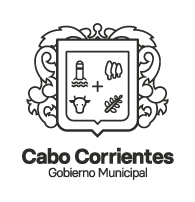 INFORME DE GOBIERNO 2021-2022 Por este conducto doy a conocer los trabajos realizados del Departamento de Servicios Públicos Municipales a partir del 01 de Octubre al 12 de Agosto del 2022.SERVICIOS PUBLICOS MUNICIPALESLa   Dirección   de   Servicios   Públicos   Municipales   es   la   unidad   básica   de   la   estructura  funcional  de  la  Administración  Pública  encargada  de  ejecutar   la  cobertura  de  los  Servicios,   cumpliendo   responsablemente con  las   obligaciones   y   facultades   de   manera  continua   ante   situaciones   de   emergencia,   ordinaria,      prioritaria   y/o  administrativas  de  acuerdo  a  los  lineamientos  señalados  por  la  Dirección  y  la  Autoridad  competente.  OBJETIVO GENERAL  El  objetivo  General  de  esta  Dirección  es  satisfacer  las  necesidades  básicas  del  Municipio  coordinando  y  organizando  los  diferentes  departamentos  que  la  conforman,  otorgando  Servicios   de   calidad   de   forma   continua y puntualOBJETIVO PARTICULAREsta dirección tiene como objetivo principal solucionar los diferentes servicios solicitados por la ciudadanía  desde sus servicios básicos como agua, drenaje, alumbrado público, imagen urbana con servicio de parques y jardines  ,recolección de basura además del servicio de inhumaciones hasta resolver problemas por falta de dichos servicios que  puedan causar algún reclamo o inconformidad de la población.ACTIVIDADES DEPARTAMENTO AGUA POTABLE, DRENAJE Y ALCANTARILLADO Contribuir con el desarrollo del Municipio, atendiendo toda solicitud o necesidad en cuanto a la prestación del servicio de agua potable, drenaje y alcantarillado se refiera, preservando la infraestructura y el cuidado del medio ambiente, ya sea en colonias o comunidades, mediante el abastecimiento del recurso agua y la mejora continua en prestación del servicio.Dentro de las actividades realizadas en el trimestre se encentran:SERVICIOS REALIZDOS DEL 1 DE OCTUBRE 2021 AL 12 DE AGOSTO 2022EVIDENCIA FOTOGRAFICA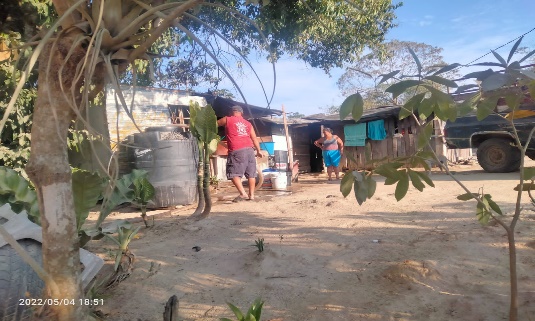 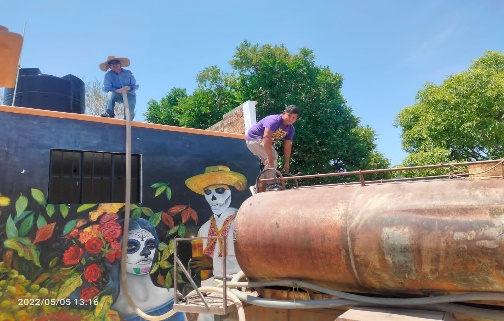 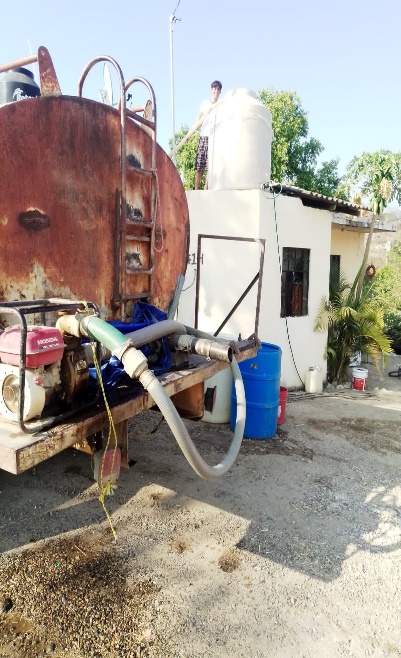 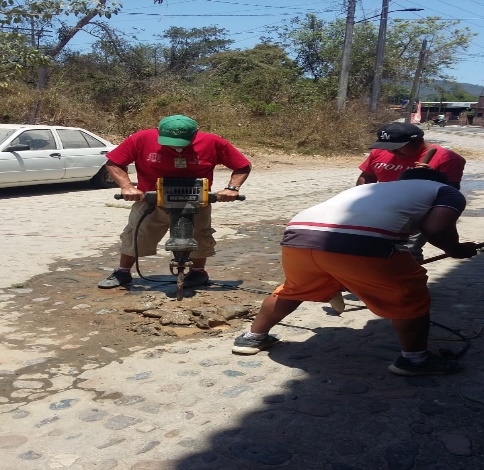 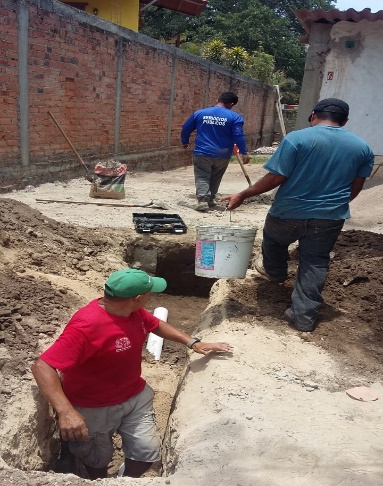 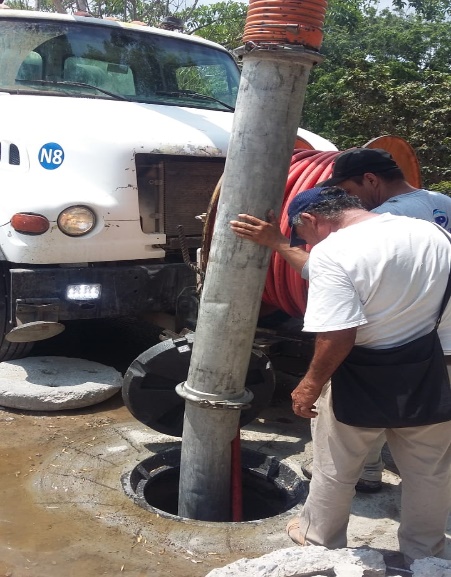 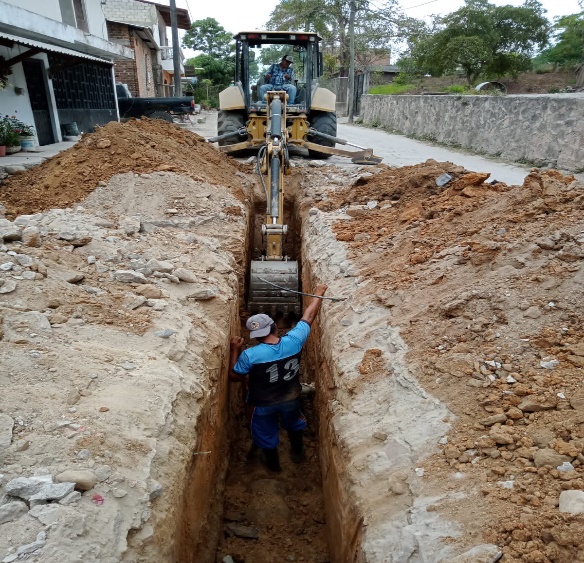 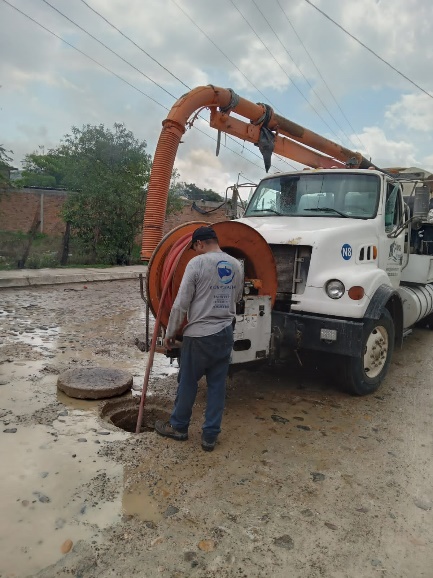 ACTIVIDADES DEPARTAMENTO ALUMBRADO PÚBLICOEl objetivo de este departamento es brindar a la población una mejor atención, conforme a la programación de los reportes para ser más eficiente el servicio.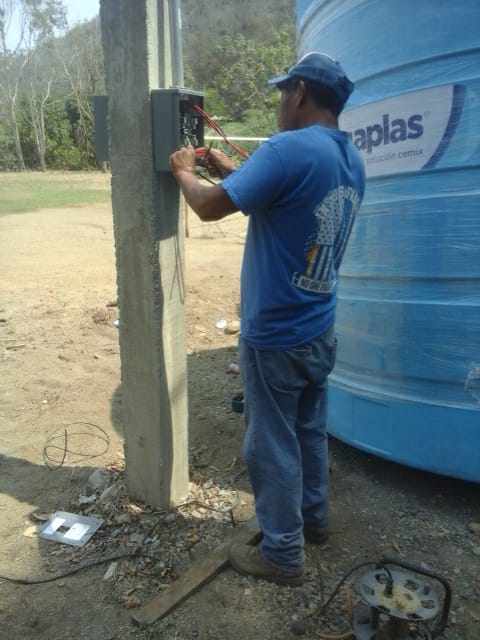 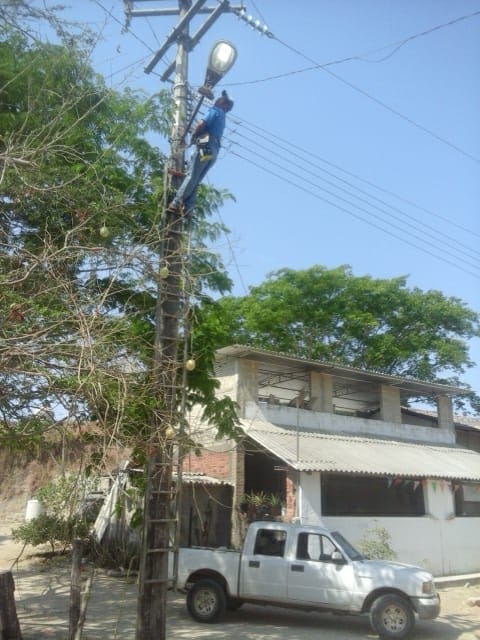 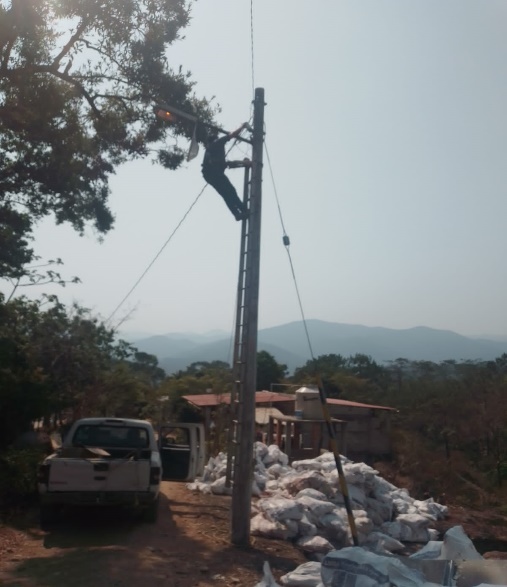 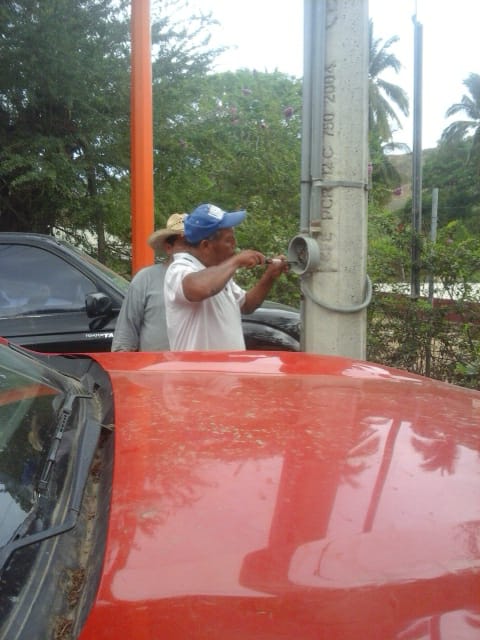 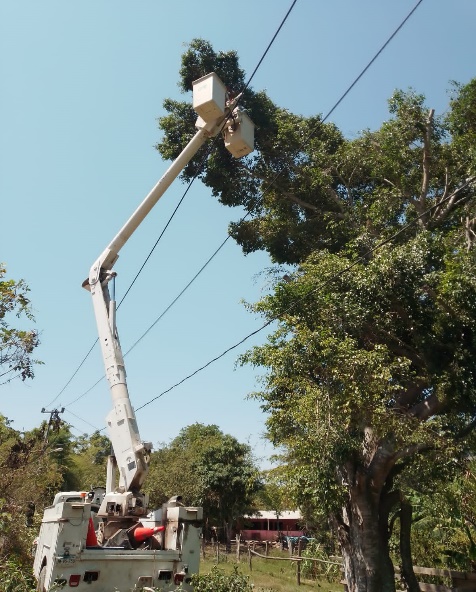 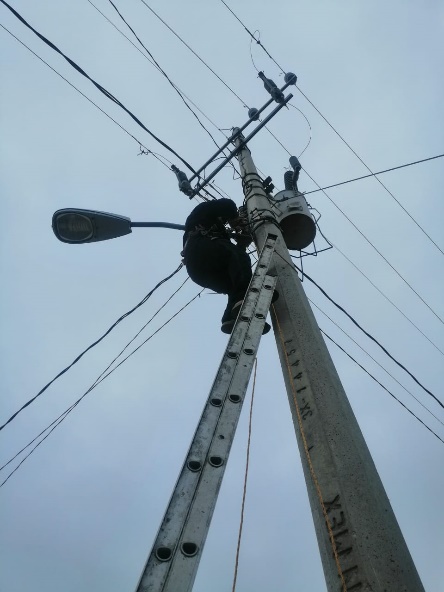 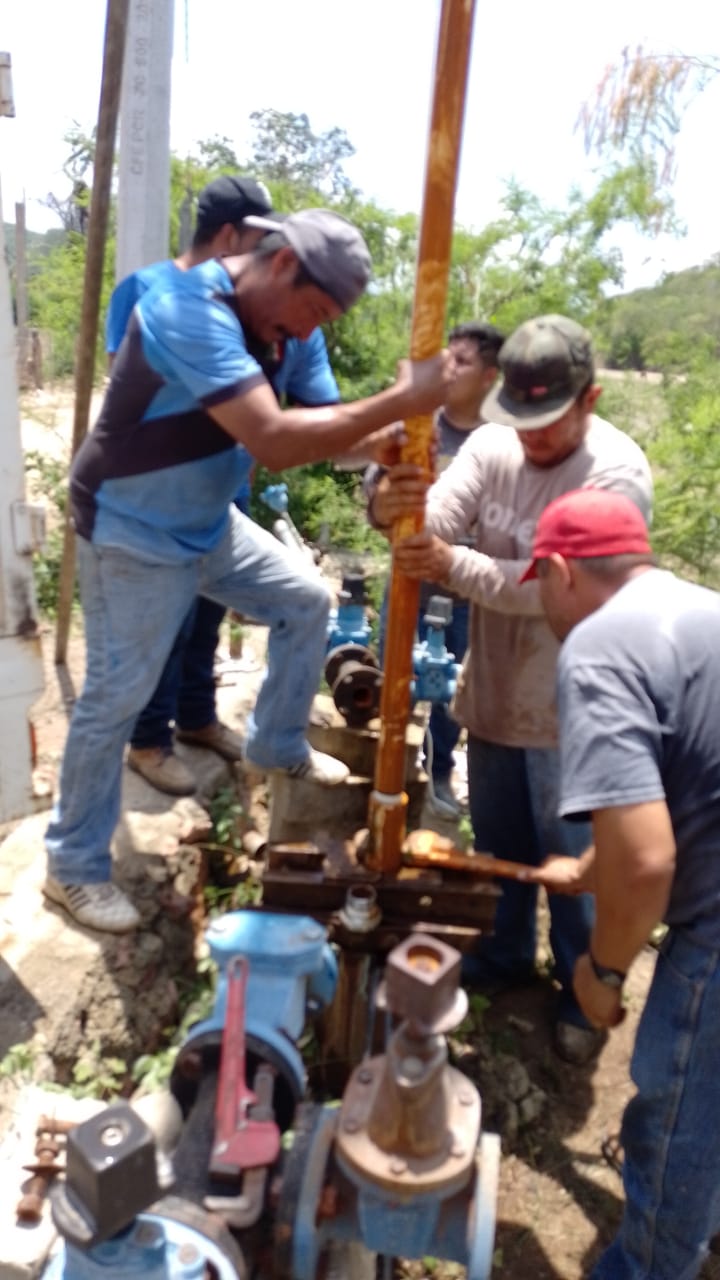 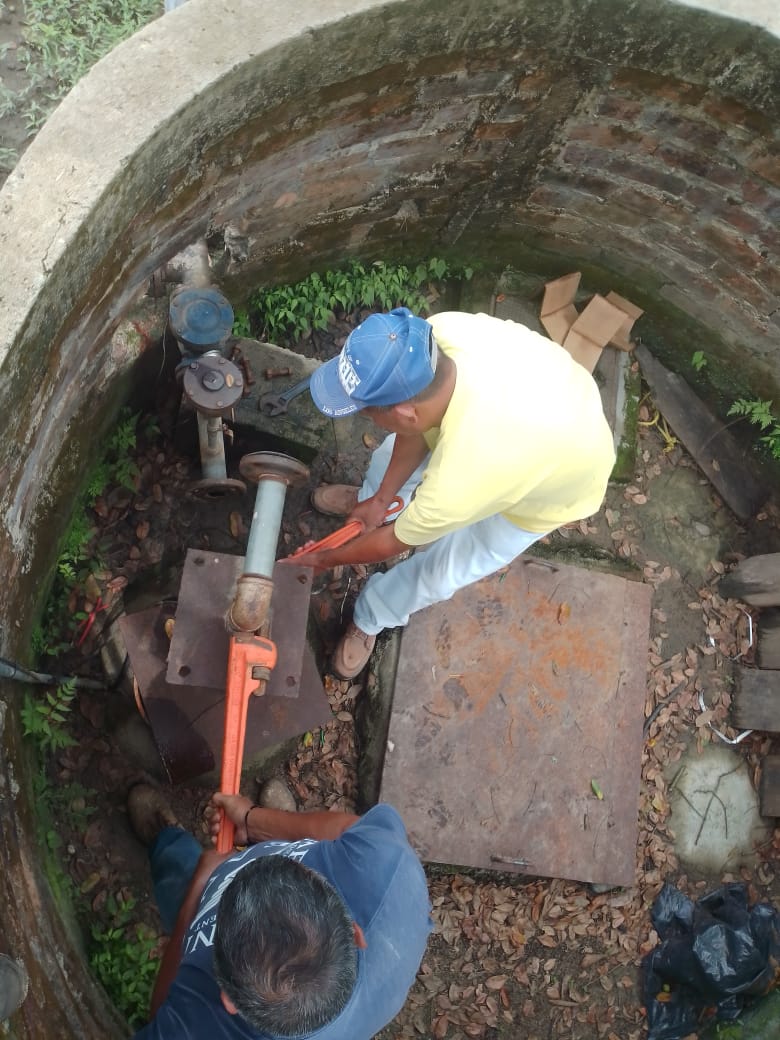 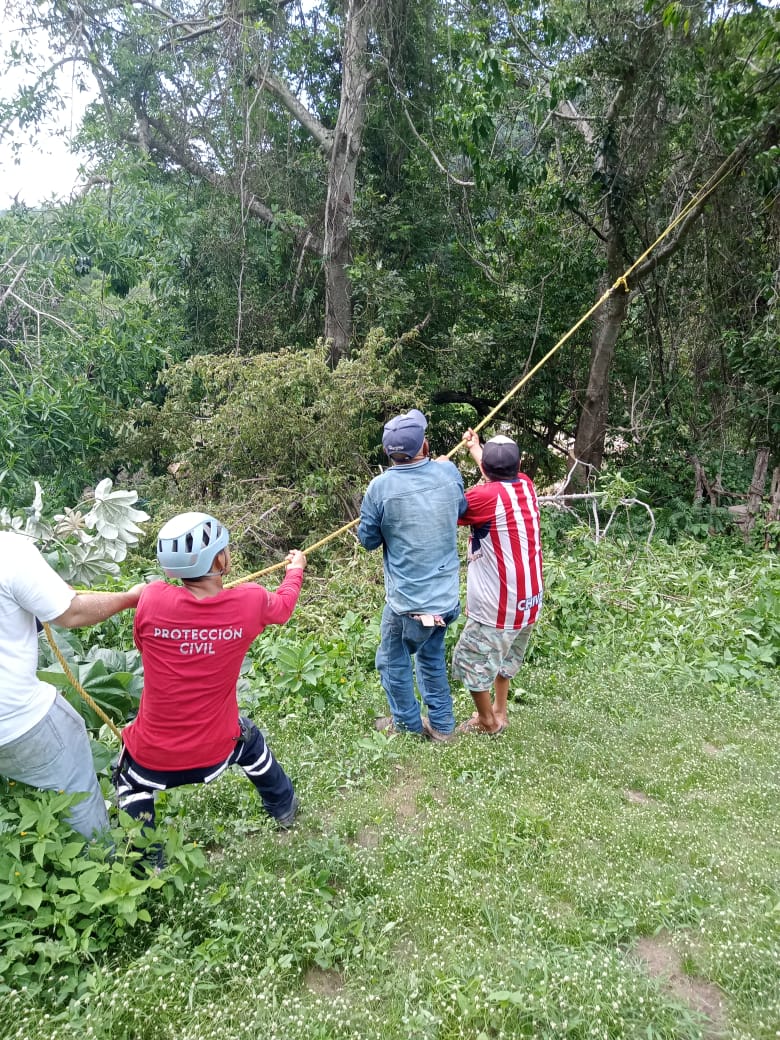  ACTIVIDADES DEPARTAMENTO PARQUES Y JARDINES El objetivo principal de este departamento es otorgar una buena imagen a la localidad mediante el mantenimiento de camellones, avenidas, plazas, áreas recreativas, jardines y áreas verdes que tiene el municipio, parte de las actividades son: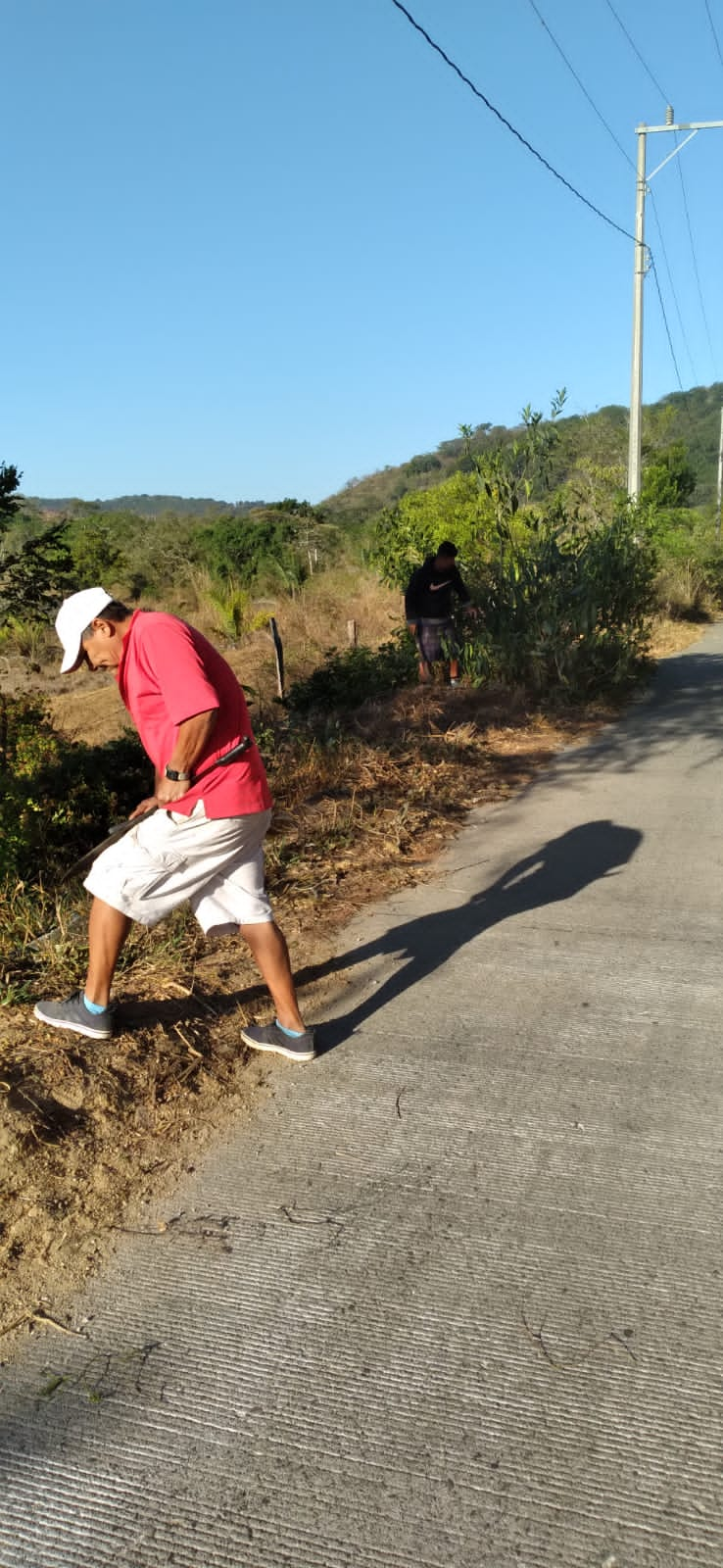 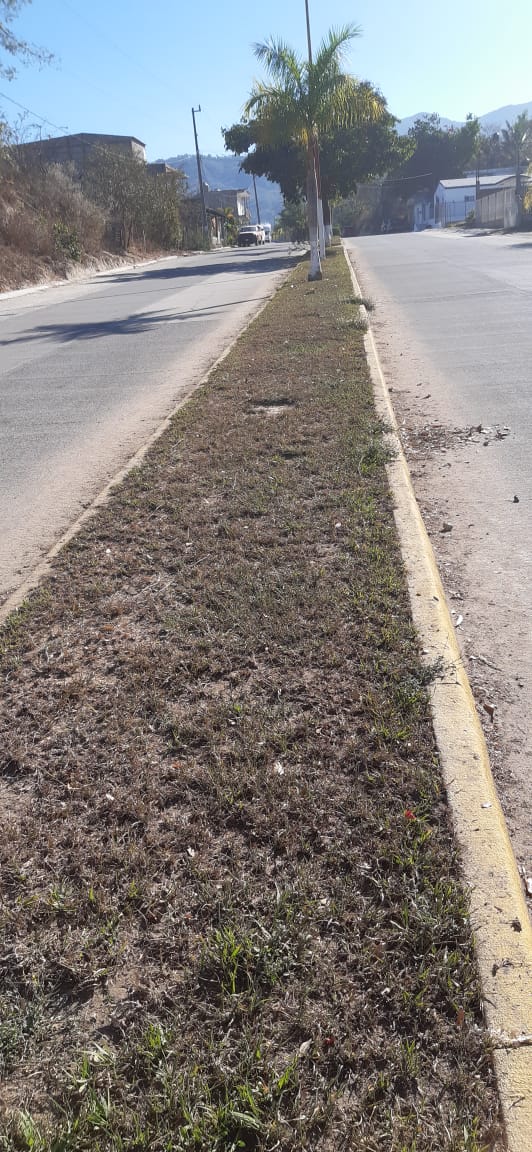 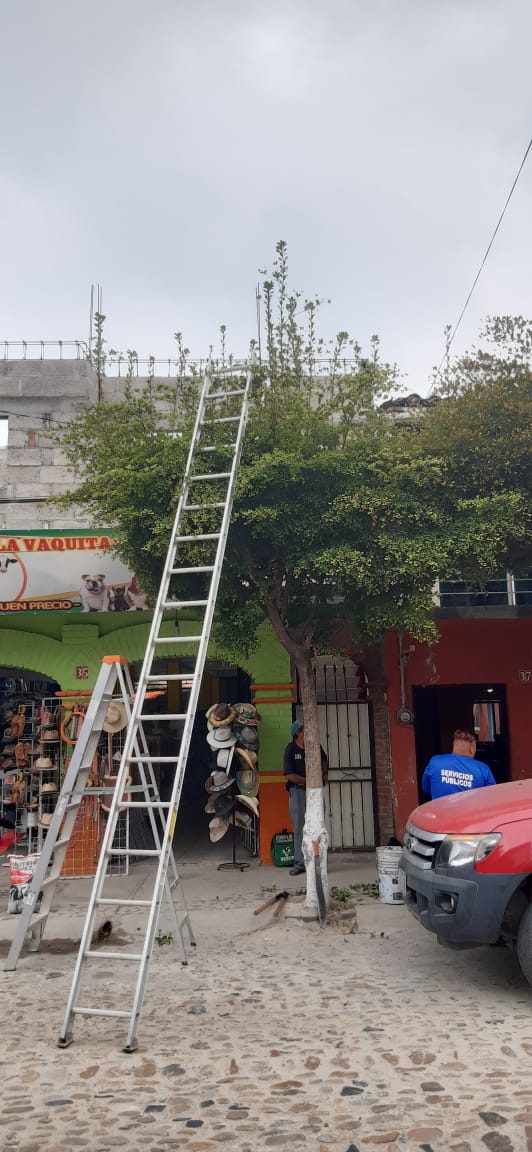 ACTIVIDADES DE ASEO PÚBLICOComo parte de una buena imagen es fundamental el aseo público en un Municipio, ello refleja el compromiso no solo de la administración sino la cultura ambiental de los ciudadanos hacia la comunidad, es por eso que este servicio se realiza de la manera más coordinada mediante rutas establecidas para tener la mayor cobertura  de residuos sólidos en  del Municipio.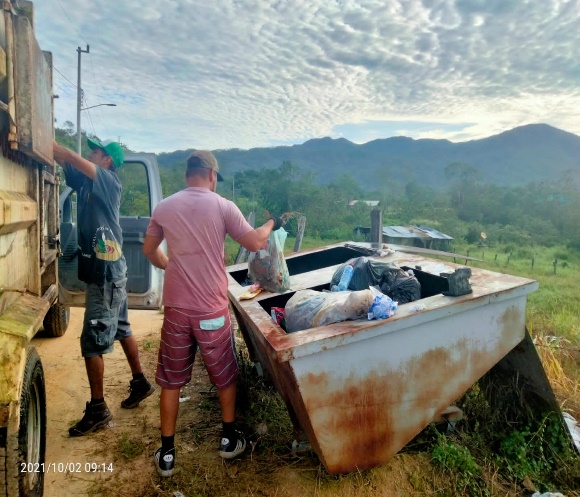 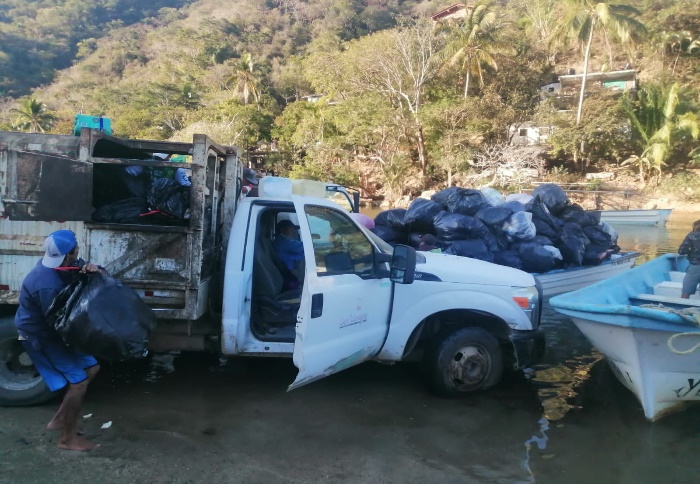 EVIDENCIA FOTOGRAFICA COMPACTACION BIMESTRAL PARA CUMPLIMEINTO DE LA NORMA 083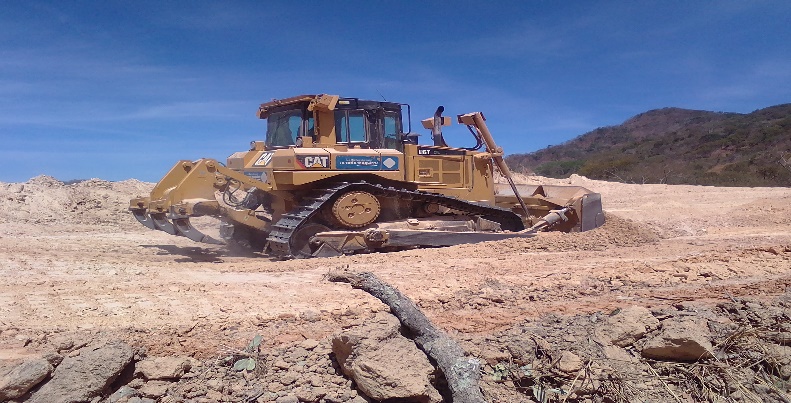 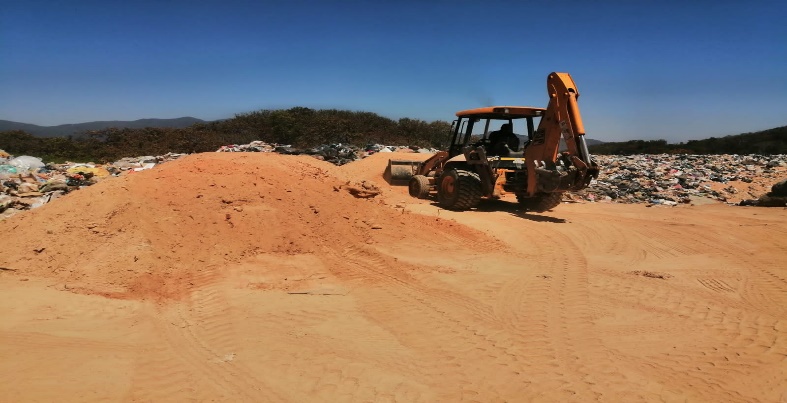 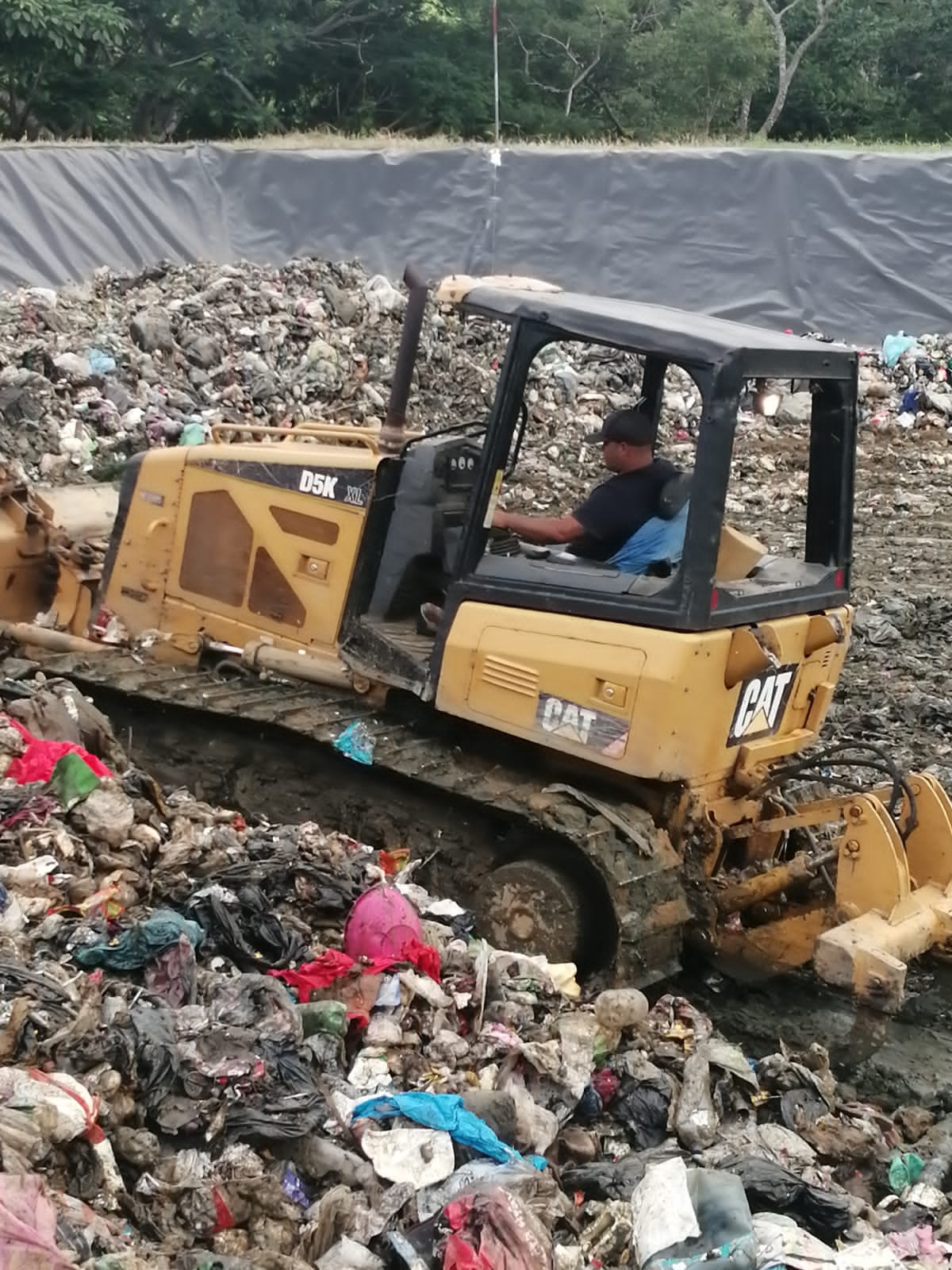 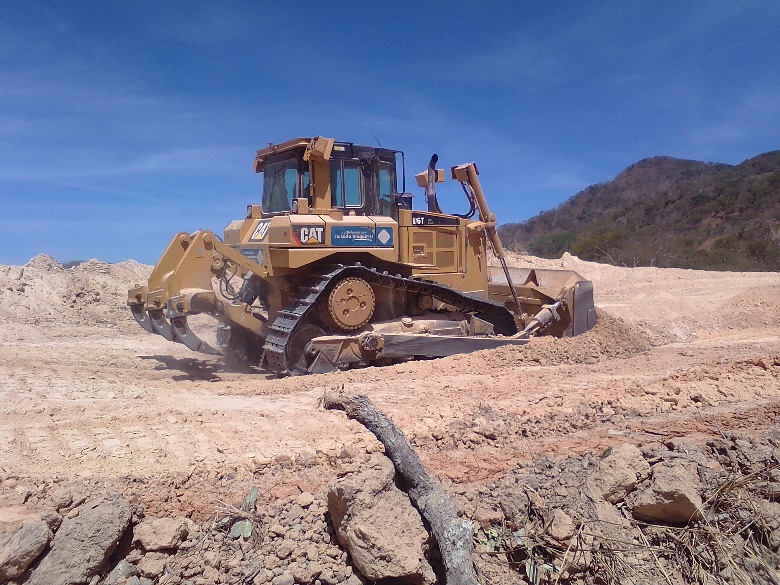 ACTIVIDADES DEL PANTEON El Panteón, es un Servicio Público Municipal que se representa en un terreno con instalaciones especiales, destinadas a la inhumación y exhumación de cadáveres humanos en forma solemne.La disposición de tener un lugar donde sepultar a los ciudadanos es indispensable en cada lugar cuya población sea considerada, para llevar a cabo este servicio es necesario contar con espacios limpios y procurando siempre de cuidar esta área de actos vandálicos.EVIDENCIA FOTOGRAFICA	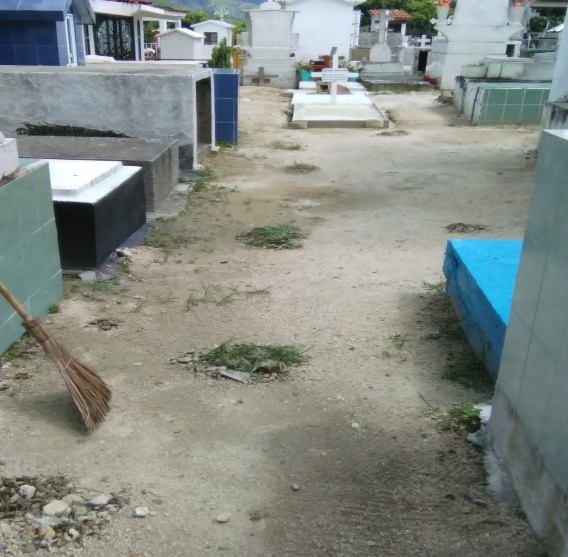 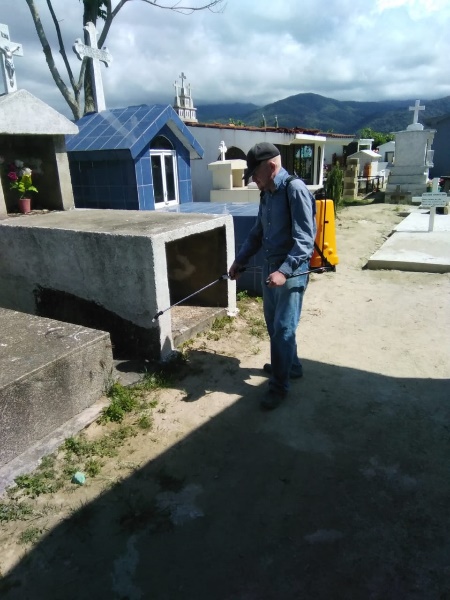 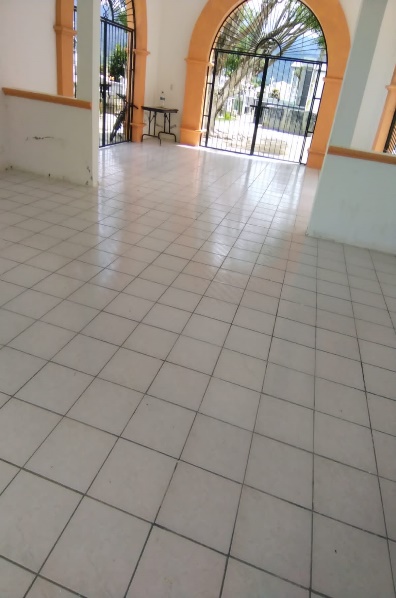 APOYO EN COORDINACION DE  LA JISOC (JUNTA INTERMUNICIPAL DE MEDIO AMBIENTE SIERRA OCCIDENTAL Y COSTA), EN  LA CONSTRUCCION DE LA CELDA NUEVA EN EL VERTEDERO MUNICIPAL, CON RECURSOS DE SEMADET (SECRETARIA DE MEDIO AMBIENTE Y DESARROLLO TERRITORIAL),CON UN MONTO DE $2,000,000.00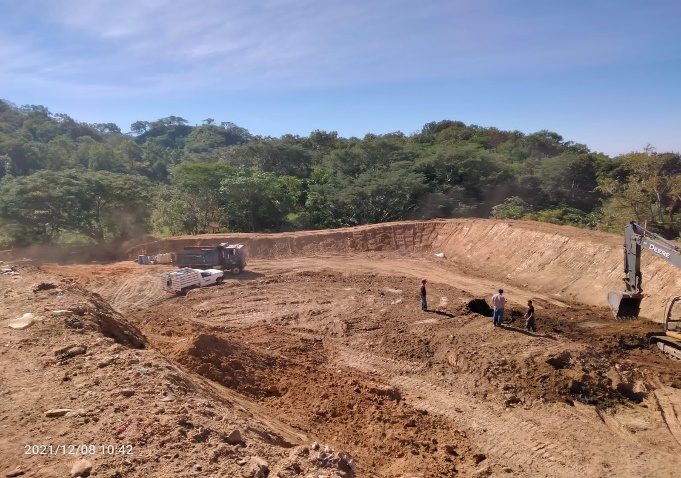 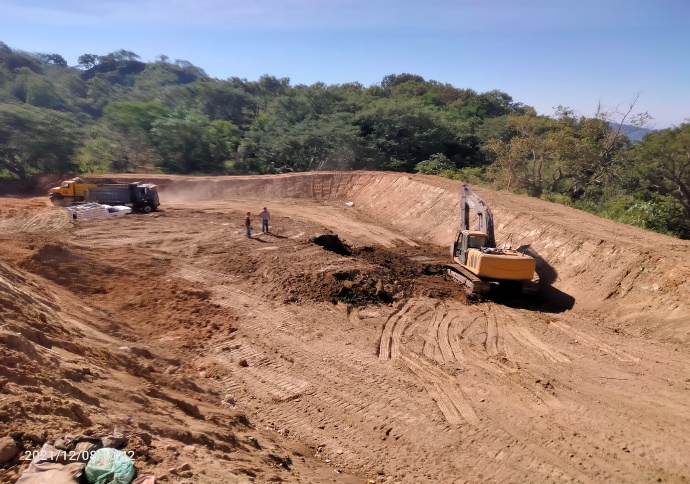 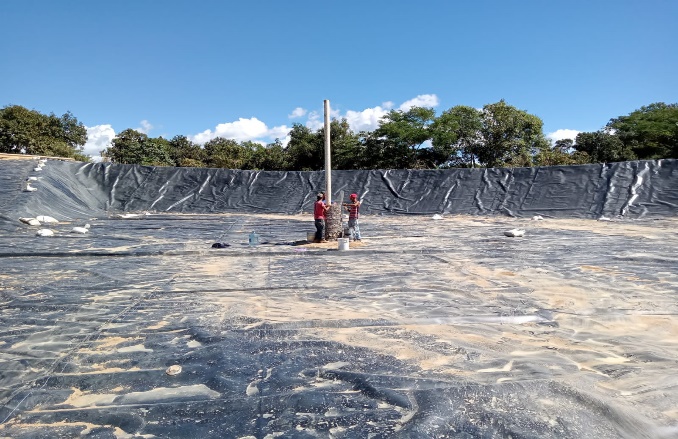 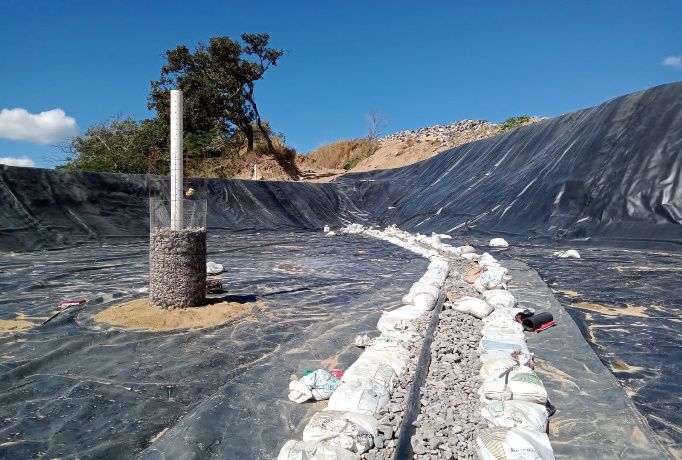 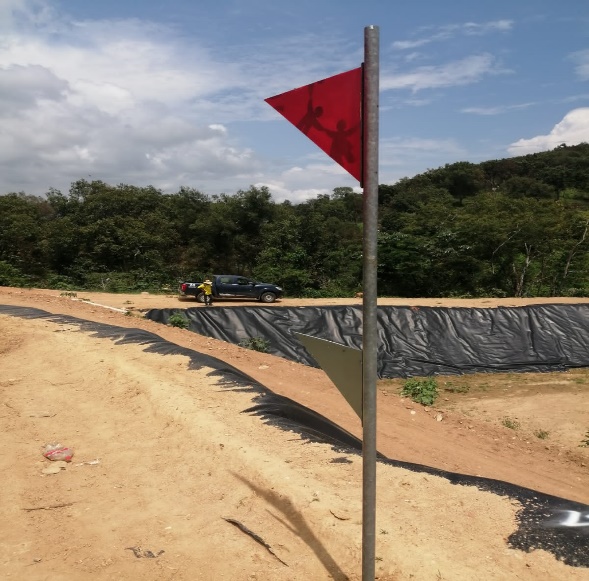 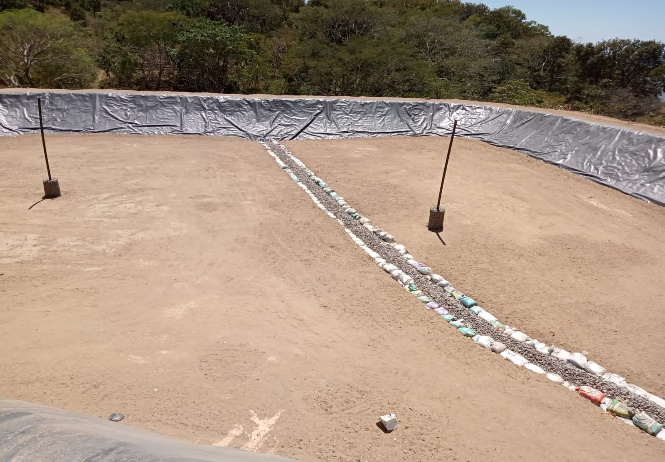 MODERNIZACION, AMPLIACION, PUESTA EN MARCHA, ESTABILIZACION Y ENTREGA DE LA PTAR EN LA LOCALIDAD DEL TUITO, CON UNA INVERSION DE $13,320,901.57 CON LA PARTICIPACION TOTAL DEL GOBIERNO FEDERAL CON 40%, GOBIERNO DEL ESTADO 40% Y DEL GOBIENO MUNICIPAL DE 20%.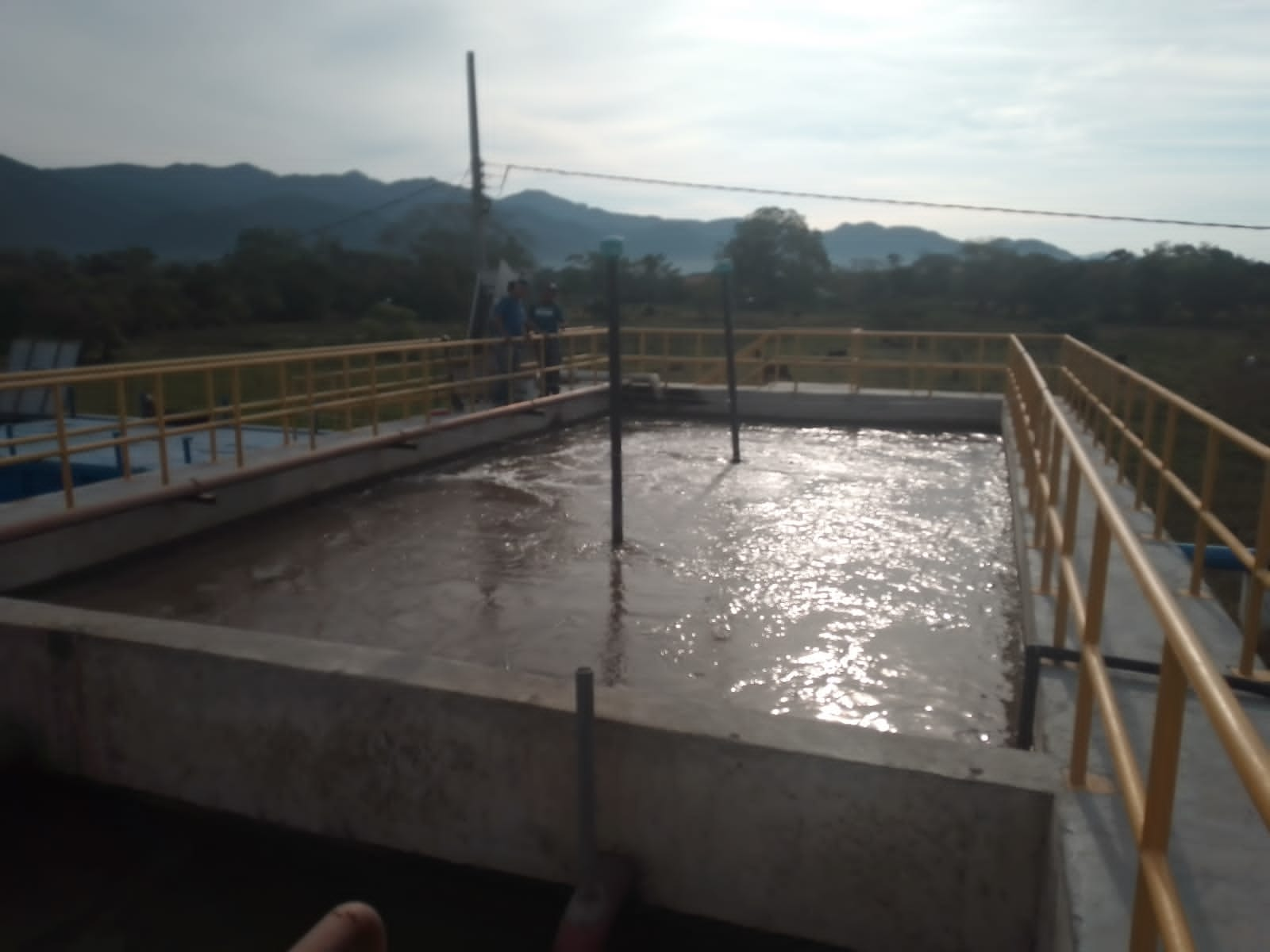 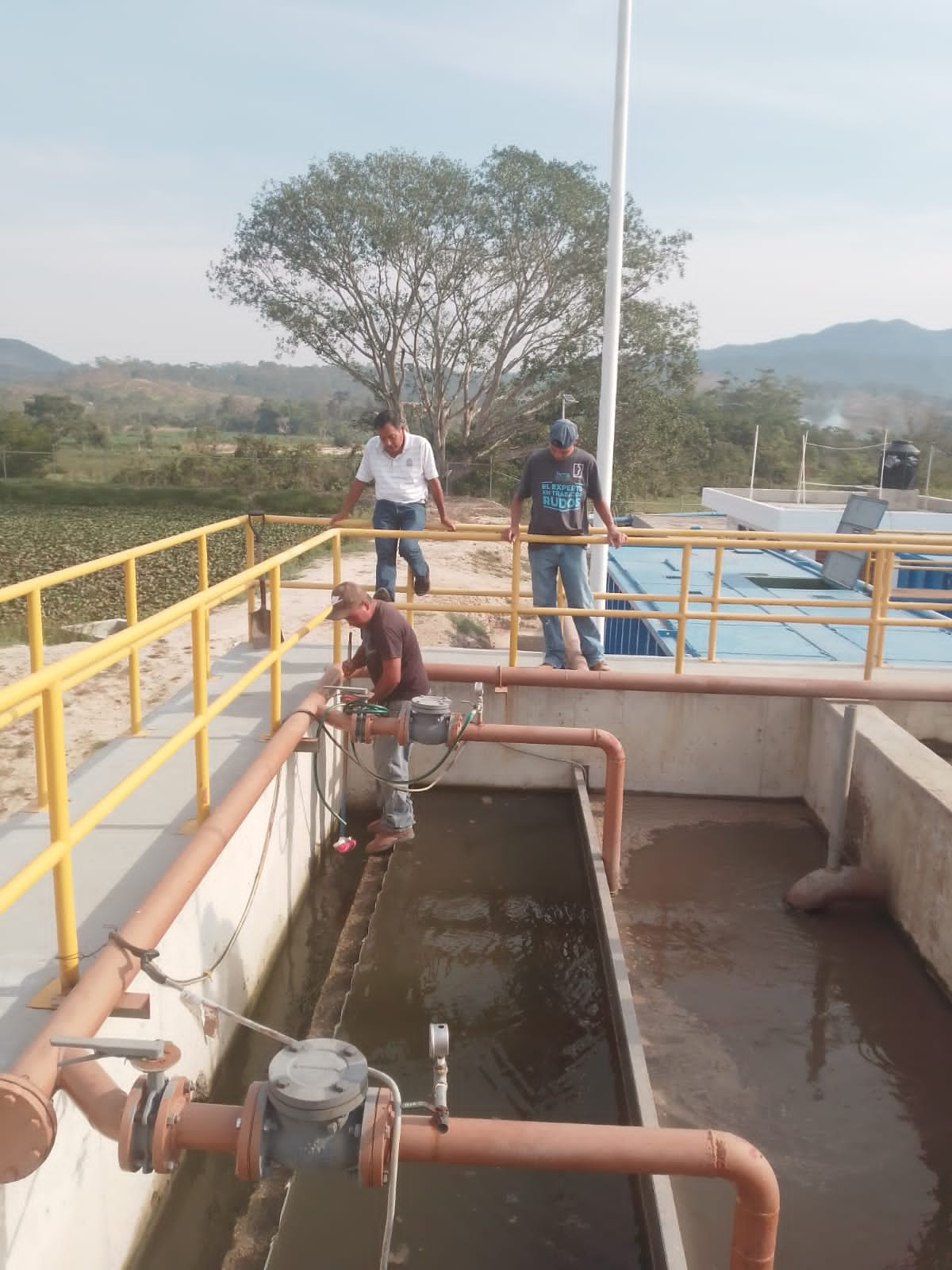 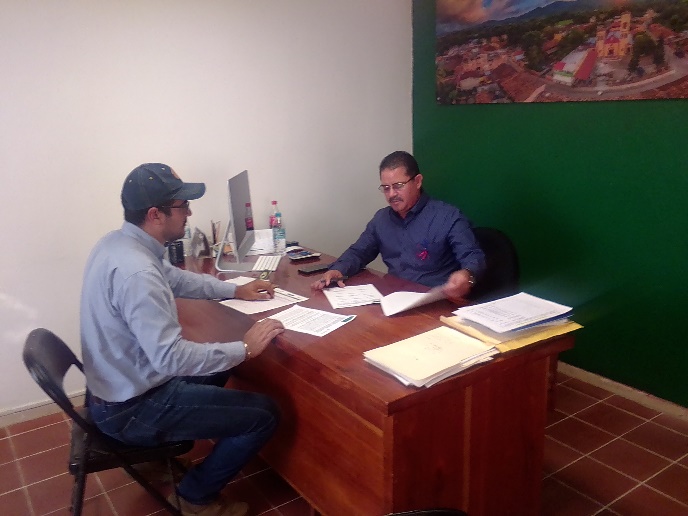 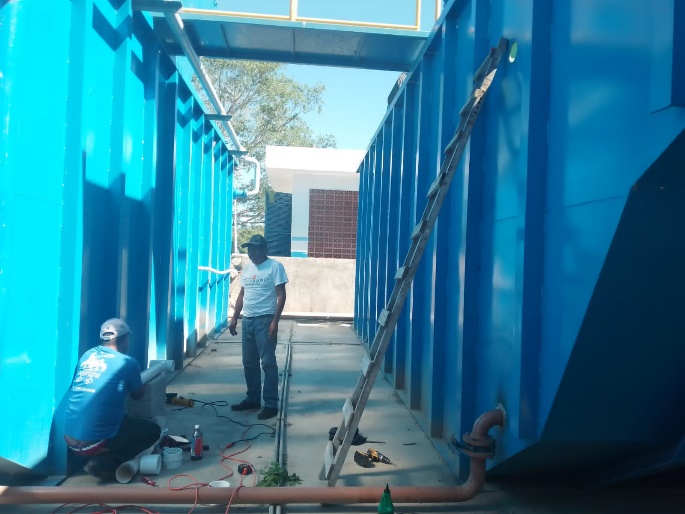 Sin más por el momento me despido de Usted quedando a sus órdenes para cualquier duda o aclaración al respecto.       A T E N T A M E N T E    “SUFRAGIO EFECTIVIO”El Tuito, Municipio de Cabo Corrientes, Jalisco; a 17 de Agosto del 2022._________________________________C. JUAN GIRALDO SANCHEZ GOMEZ        Director de Servicios Públicos  Admón. 2021 -2024C.c.p./ArchivoSERVICIOS REALIZADOS  POR DEPARTAMENTO DE AGUA POTABLE Y ALCANTARILLADOSERVICIOS REALIZADOS  POR DEPARTAMENTO DE AGUA POTABLE Y ALCANTARILLADO SERVICIOSCONEXIONES DE AGUA POTABLE                                                 SERVICIOSCONEXIONES DE DRENAJESERVICIOSFUGAS DE AGUA POTABLE SERVICIOSDESTAPE DE TOMAS DOMICILIARIAS SERVICIOSMANTENIMIENTO DE EQUIPOS DE BOMBEOSERVICIOSDESAZOLVE DE DRENAJE VACTOR SERVICIOSCONSTRUCCIONES DE REGISTROS DE DRENAJESERVICIOS RECOLECCION DE ESCOMBROMUESTREOS ALEATORIOSMUESTREOS  DE CLORACION SERVICIOSSERVICIOS DE CISTERNA (SUMINISTROS DOMICILIARIOS,RIEGO  AREAS PUBLICAS) SERVICIOSMANTENIMIENTO DE TANQUES DE CAPTACION(PASO DEL CARRO,CHARCO DEL SOL Y EL SALTO)RELACION DE COSTOS Y  GASTOS DEL DEPARTAMENTO DE AGUA POTABLE Y ALCANTARILLADORELACION DE COSTOS Y  GASTOS DEL DEPARTAMENTO DE AGUA POTABLE Y ALCANTARILLADOTOTAL: $      662,774.81                                                         SERVICIOS REALIZADOS  DEL DEPARTAMENTO ALUMBRADO PUBLICO SERVICIOS REALIZADOS  DEL DEPARTAMENTO ALUMBRADO PUBLICO  SERVICIOS  APOYO DE MANTENIMIENTO Y ASISTENCIA TWCNICA  A LUGARES Y AREAS  PUBLICAS SERVICIOSREPARACION Y MANTENIMIENTE DE LUNIMARIAS SERVICIOSINSTALACION DE NUEVAS LUMINARIAS SERVICIOSPODAS DE ARBOLESSERVICIOSREPARACION Y MANTENIMIENTO DE INSTALACIONES DE BOMBAS EN LAS LOCAIDADESRELACION DE COSTOS Y GASTOS DEL DEPARTAMENTO ALUMBRADO PUBLICORELACION DE COSTOS Y GASTOS DEL DEPARTAMENTO ALUMBRADO PUBLICOTOTAL: $                                                           515,974.94SERVICIOS REALIZADOS POR EL DEPARTAMENTO PARQUES Y JARDINES SERVICIOS REALIZADOS POR EL DEPARTAMENTO PARQUES Y JARDINES  SERVICIOS LIMPIEZA Y ASEO  DE PARQUES JARDINES   SERVICIOS LIMPIEZA DE CALLES Y AVENIDAS                                                SERVICIOS PODA DE ARBOLES EN CALLES PRINCIPALES       SERVICIOSPODAS EN INSTALACIONES MUNICIPALES Y PUBLICAS. SERVICIOSPODA DE CANCHAS DEPORTIVAS DE USOS MULTIPLESRELACION DE COSTOS Y GASTOS DEL DEPARTAMENTO PARQUES Y JARDINES RELACION DE COSTOS Y GASTOS DEL DEPARTAMENTO PARQUES Y JARDINES TOTAL: $                                                            161,346.20RUTAS DE RECOLECCION DE RESIDUOS SOLIDOS RUTA TUITORUTA YELAPARUTA JUNTAS Y VERANOSRUTA PIZOTACHIMO-REGUGIO-IXTLAHUAHUEY-MASCOTITA-CHACALA-GUASIMASRUTA IPALA-VILLA DEL MAR-CORRALES-LLANO GRANDE DE IPALARUTA PAULO- SANTA CRUZRELACION DE COSTOS Y GASTOS DEL DEPARTAMENTO DE ASEO PUBLICO RELACION DE COSTOS Y GASTOS DEL DEPARTAMENTO DE ASEO PUBLICO TOTAL: $                                                         1,194,754.03SERVICIOS REALIZADOS EN EL  CEMENTERIO MUNICIPALSERVICIOS REALIZADOS EN EL  CEMENTERIO MUNICIPALINHUNACIONES     SERVICIOS REALIZADOSREINHUMACIONES      SERVICIOS REALIZADOSINHUACIONES  POR COVIT     SERVICIOS  REALIZADOS                                                              RELACION DE COSTOSY GASTOS DEL DEPARTAMENTO DEL CEMENTERIO MUNICIPALRELACION DE COSTOSY GASTOS DEL DEPARTAMENTO DEL CEMENTERIO MUNICIPALTOTAL: $                                                            91,629.73